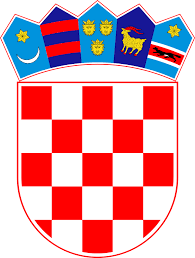 REPUBLIKA HRVATSKA BRODSKO-POSAVSKA ŽUPANIJAOPĆINA BEBRINAOIB: 52630455645Bebrina 81, 35254 Bebrinae-mail: opcina@bebrina.hr……………………………………Ime i prezime podnositelja zahtjeva…………………………………….                       AdresaPREDMET: Zahtjev za isplatu naknade za vrtićeTemeljem članka 3. Odluke o isplati naknade roditeljima s područja općine Bebrina  čija djeca pohađaju vrtiće („Glasnik Općine Bebrina“ broj 2/2019) podnosim zahtjev za isplatu naknade za vrtiće za dijete  _________________________, rođeno _______________________________ (datum i mjesto rođenja) s prebivalištem na adresi ___________________________.Zahtjev podnosim za godinu____________________Izjavljujem i vlastoručnim potpisom potvrđujem da su podaci navedeni u ovoj izjavi točni i potpuni.  Dajem dobrovoljnu privolu Općini Bebrina da prikuplja i obrađuje moje osobne podatke (ime i prezime, osobni identifikacijski broj, adresu, broj telefona, podatke s osobne iskaznice) u skladu sa zakonskim i podzakonskim aktima isključivo u svrhu obrade radi utvrđivanja prava na naknadu za vrtiće.U Bebrini,_________________. godinePotpis podnositelja zahtjeva…………………………….Zahtjevu prilažem:Kopiju osobne iskaznice oba roditelja/skrbnika/posvojiteljaPotvrdu o pohađanju dječijeg vrtića djeteta iz koje je vidljivo razdoblje pohađanja programa vrtićaKopiju tekućeg ili žiro- računa roditelja, Kopiju rodnog lista djetetaPotvrdu o podmirenim obvezama prema Općini BebrinaIzjavu da navedeno pravo nisam ostvario po drugoj osnovi